Brewster Unified School District NO. 314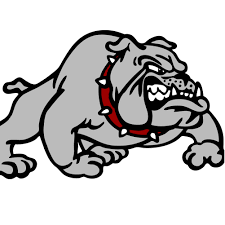  Application for the Supplemental Position of	_________________________      Your Name	    ______________________________         Permanent Address	_______________________________				_______________________________				_______________________________        Telephone	_______________________ Home		_______________________  Cell    Please Explain Qualifications for this Position: (Please include references also)You may return the application to:District Clerk					Email to:USD 314 – Brewster		OR		tarra.baumfalk@usd314.com127 Kansas – PO Box 220Brewster, KS  67732Brewster USD 314 is an equal opportunity employer                                  